МУНИЦИПАЛЬНОЕ ОБРАЗОВАНИЕМУНИЦИПАЛЬНЫЙ ОКРУГ УЛЬЯНКАГ. САНКТ-ПЕТЕРБУРГМУНИЦИПАЛЬНЫЙ СОВЕТ ПЯТОГО СОЗЫВАРЕШЕНИЕ         18 июня 2019											№ 38-2«О внесении изменений в местный бюджетмуниципального образования муниципальный округ Ульянка на 2019 год»В соответствии со ст. 48 Устава муниципального образования Ульянка, для обеспечения деятельности Муниципального совета муниципального образования Ульянка по предметам ведения,Муниципальный совет РЕШИЛ:Утвердить доходы местного бюджета муниципального образования муниципальный округ Ульянка на 2019 год согласно приложению № 1.Утвердить объем межбюджетных трансфертов в размере 25 016,2 тыс. руб.Опубликовать настоящее Решение в газете «Вести Ульянки» и на официальном сайте МО МО Ульянка.Настоящее решение вступает в силу со дня официального опубликования.Контроль за исполнением настоящего Решения возложить на Главу Муниципального образования Ульянка, исполняющего полномочия председателя Муниципального Совета и Главу МА МО МО Ульянка.Глава муниципального образования,исполняющий полномочия председателя Муниципального совета					  	  Н.Ю. КиселевПриложение № 1							 к Решению Муниципального совета						муниципального образования МО Ульянка от 18.06.2019 г. № 38-2ДОХОДЫ МЕСТНОГО БЮДЖЕТАмуниципального образования муниципальный округ Ульянка на 2019 год(тыс. руб.)КодКод вида, подвида доходов, КОСГУНаименование источника доходов Изм. от 13.06.2019  ПЛАН 000 1 00 00000 00 0000 000НАЛОГОВЫЕ И НЕНАЛОГОВЫЕ ДОХОДЫ- 518,7  128 901,0 000 1 05 00000 00 0000 000НАЛОГИ НА СОВОКУПНЫЙ ДОХОД- 1 058,7  125 441,0 0001 05 01000 00 0000 110Налог, взимаемый в связи с применением упрощенной системы налогообложения - 1 058,7  98 545,0 0001 05 01010 01 0000 110Налог, взимаемый с налогоплательщиков, выбравших в качестве объекта налогообложения доходы- 1 039,7  66 916,0 1821 05 01011 01 0000 110Налог, взимаемый с налогоплательщиков, выбравших в качестве объекта налогообложения доходы- 1 033,7  66 916,0 0001 05 01020 01 0000 110Налог, взимаемый с налогоплательщиков, выбравших в качестве объекта налогообложения доходы, уменьшенные на величину расходов- 19,0  31 627,0 1821 05 01021 01 0000 110Налог, взимаемый с налогоплательщиков, выбравших в качестве объекта налогообложения доходы, уменьшенные на величину расходов (в том числе минимальный налог, зачисляемый в бюджеты субъектов Российской Федерации) -  31 626,0 1821 05 01022 01 0000 110Налог, взимаемый с налогоплательщиков, выбравших в качестве объекта налогообложения доходы, уменьшенные на величину расходов (за налоговые периоды, истекшие до 1 января 2011 года)- 19,0  1,0 1821 05 01050 01 0000 110Минимальный налог, зачисляемый в бюджеты субъектов Российской Федерации (за налоговые периоды, истекшие до 1 января 2016 года) -  2,0 0001 05 02000 02 0000 110Единый налог на вмененный доход для отдельных видов деятельности -  23 776,0 1821 05 02010 02 0000 110Единый налог на вмененный доход для отдельных видов деятельности -  23 766,0 1821 05 02020 02 0000 110Единый налог на вмененный доход для отдельных видов деятельности (за налоговые периоды, истекшие до 1 января 2011 года) -  10,0 0001 05 04000 02 0000 110Налог, взимаемый в связи с применением патентной системы налогообложения -  3 120,0 1821 05 04030 02 0000 110Налог, взимаемый в связи с применением патентной системы налогообложения, зачисляемый в бюджеты городов федерального значения  -  3 120,0 000 1 13 00000 00 0000 000ДОХОДЫ ОТ ОКАЗАНИЯ ПЛАТНЫХ УСЛУГ И КОМПЕНСАЦИИ ЗАТРАТ ГОСУДАРСТВА -  1 040,0 0001 13 02000 00 0000 130Доходы от компенсации затрат государства -  1 040,0  000 1 13 02990 00 0000 130 Прочие доходы от компенсации затрат государства  -  1 040,0  000 1 13 02993 03 0000 130 Прочие доходы от компенсации затрат бюджетов внутригородских муниципальных образований городов федерального значения -  1 040,0 867 1 13 02993 03 0100 130 Средства, составляющие восстановительную стоимость зеленых насаждений общего пользования местного значения и подлежащие зачислению в бюджеты внутригородских муниципальных образований Санкт-Петербурга в соответствии с законодательством Санкт-Петербурга -  520,0 9261 13 02993 03 0200 130 Другие виды прочих доходов от компенсации затрат бюджетов внутригородских муниципальных образований Санкт-Петербурга  -  520,0  000  1 16 00000 00 0000 000ШТРАФЫ, САНКЦИИ, ВОЗМЕЩЕНИЕ УЩЕРБА 540,0  2 420,0 1821 16 06000 01 0000 140Денежные взыскания (штрафы) за нарушение законодательства о применении контрольно-кассовой техники при осуществлении наличных денежных расчетов и (или) расчетов с использованием платежных карт -  100,0  0001 16 90000 00 0000 140Прочие поступления от денежных взысканий (штрафов) и иных сумм в возмещение ущерба 540,0  2 320,0  000 1 16 90030 03 0000 140Прочие поступления от денежных взысканий (штрафов) и иных сумм в возмещение ущерба, зачисляемые в бюджеты внутригородских муниципальных образований городов федерального значения 540,0  2 320,0 8061 16 90030 03 0100 140Штрафы за административные правонарушения в области благоустройства, предусмотренные главой 4 Закона Санкт-Петербурга "Об административных правонарушениях в Санкт-Петербурге", за исключением статьи 37-2 указанного Закона Санкт-Петербурга -  1 150,0 8071 16 90030 03 0100 140Штрафы за административные правонарушения в области благоустройства, предусмотренные главой 4 Закона Санкт-Петербурга "Об административных правонарушениях в Санкт-Петербурге", за исключением статьи 37-2 указанного Закона Санкт-Петербурга -  210,0 8241 16 90030 03 0100 140Штрафы за административные правонарушения в области благоустройства, предусмотренные главой 4 Закона Санкт-Петербурга "Об административных правонарушениях в Санкт-Петербурге", за исключением статьи 37-2 указанного Закона Санкт-Петербурга 540,0  750,0 8501 16 90030 03 0100 140Штрафы за административные правонарушения в области благоустройства, предусмотренные главой 4 Закона Санкт-Петербурга "Об административных правонарушениях в Санкт-Петербурге", за исключением статьи 37-2 указанного Закона Санкт-Петербурга -  210,0 000 2 00 00000 00 0000 000БЕЗВОЗМЕЗДНЫЕ ПОСТУПЛЕНИЯ 518,7  25 016,2 10002 02 00000 00 0000 000Безвозмездные поступления от других бюджетов бюджетной системы Российской Федерации 518,7  25 016,2 0002 02 19999 00 0000 150Прочие дотации 518,7  518,7 9262 02 19999 03 0000 150Прочие дотации бюджетам внутригородских муниципальных образований городов федерального значения 518,7  518,7 0002 02 30000 00 0000 150Субвенции бюджетам бюджетной системы Российской Федерации -  24 497,5 0002 02 30024 00 0000 150Субвенции местным бюджетам на выполнение передаваемых полномочий субъектов Российской Федерации  -  4 326,8 9262 02 30024 03 0000 150Субвенции бюджетам внутригородских муниципальных образований городов федерального значения на выполнение передаваемых полномочий субъектов Российской Федерации -  4 326,8 9262 02 30024 03 0100 150Субвенции бюджетам внутригородских муниципальных образований Санкт-Петербурга на выполнение отдельных государственных полномочий Санкт-Петербурга по организации и осуществлению деятельности по опеке и попечительству -  4 319,6 9262 02 30024 03 0200 150Субвенции бюджетам внутригородских муниципальных образований Санкт-Петербурга на выполнение отдельного государственного полномочия Санкт-Петербурга по определению должностных лиц, уполномоченных составлять протоколы об административных правонарушениях, и составлению протоколов об административных правонарушениях -  7,2 0002 02 30027 00 0000 150Субвенции бюджетам на содержание ребенка в семье опекуна и приемной семье, а также вознаграждение, причитающееся приемному родителю -  20 170,7 9262 02 30027 03 0000 150Субвенции бюджетам внутригородских муниципальных образований городов федерального значения на содержание ребенка в семье опекуна и приемной семье, а также вознаграждение, причитающееся приемному родителю -  20 170,7 9262 02 30027 03 0100 150Субвенции бюджетам внутригородских муниципальных образований Санкт-Петербурга на содержание ребенка в семье опекуна и приемной семье -  14 858,4 9262 02 30027 03 0200 150Субвенции бюджетам внутригородских муниципальных образований Санкт-Петербурга на вознаграждение, причитающееся приемному родителю -  5 312,3 ххВсего доходов -  153 917,2 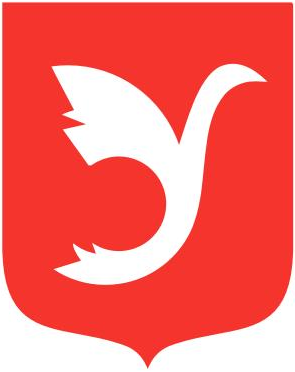 